CONFIDENTIAL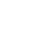 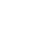 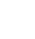 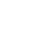 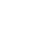 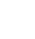 PSS Parent and Baby ServicePlease provide as much information as possible. If this form hasn’t been signed by the parent or carer, we’ll be unable to accept this referral.  For referrer/parent/carer to fill in:Are DECLARATION (to be signed by parent or carer please)I agree to this referral to the PSS Parent and Baby Service and the following information: A file will be opened in my child’s name (and kept securely under the Data Protection Act 1988). My GP will be sent a brief summary of plans and some information about the service. Information will only be shared with other professionals when necessary, and after it has been discussed with me. The Parent-Baby Service team will talk to me about what is going to happen and suggest things that will be useful for me. They will also talk through options including the use of video, family meetings and groups.Parent/carer’s name:Date:Signature: Parent/carer oneParent/carer oneParent/carer two (where applicable)Parent/carer two (where applicable)First nameFirst nameSurnameSurnameGenderGenderDate of birthDate of birthEthnicityEthnicityEmailEmailPhone numberPhone numberAddressAddressPost codePost codeBump/Baby’s detailsBump/Baby’s detailsBump/Baby’s detailsBump/Baby’s detailsBump/Baby’s detailsBump/Baby’s detailsFirst nameSurnameSurnameDate of birth or due dateGender and ethnicityGender and ethnicityDoes your child have any medical conditions or disabilities? If yes, please tell us.Does your child have any medical conditions or disabilities? If yes, please tell us.Does your child have any medical conditions or disabilities? If yes, please tell us.Does your child have any medical conditions or disabilities? If yes, please tell us.Does your child have any medical conditions or disabilities? If yes, please tell us.Does your child have any medical conditions or disabilities? If yes, please tell us.Is the family open to Social Services? Please tick the appropriate box or tick not applicable - N/A.EHAT  		CIN   	         Child Protection  		LAC       	   N/A  Is the family open to Social Services? Please tick the appropriate box or tick not applicable - N/A.EHAT  		CIN   	         Child Protection  		LAC       	   N/A  Is the family open to Social Services? Please tick the appropriate box or tick not applicable - N/A.EHAT  		CIN   	         Child Protection  		LAC       	   N/A  Is the family open to Social Services? Please tick the appropriate box or tick not applicable - N/A.EHAT  		CIN   	         Child Protection  		LAC       	   N/A  Is the family open to Social Services? Please tick the appropriate box or tick not applicable - N/A.EHAT  		CIN   	         Child Protection  		LAC       	   N/A  Is the family open to Social Services? Please tick the appropriate box or tick not applicable - N/A.EHAT  		CIN   	         Child Protection  		LAC       	   N/A  Additional needs - Thinking about the family as a whole, please can you let us know about any other additional needs they may have by ticking all that apply.Additional needs - Thinking about the family as a whole, please can you let us know about any other additional needs they may have by ticking all that apply.Additional needs - Thinking about the family as a whole, please can you let us know about any other additional needs they may have by ticking all that apply.Additional needs - Thinking about the family as a whole, please can you let us know about any other additional needs they may have by ticking all that apply.Additional needs - Thinking about the family as a whole, please can you let us know about any other additional needs they may have by ticking all that apply.Additional needs - Thinking about the family as a whole, please can you let us know about any other additional needs they may have by ticking all that apply.Postnatal depression  Financial need Involvement with CJS  Special educational need  Postnatal depression  Financial need Involvement with CJS  Special educational need  Domestic abuse  Housing need  Low confidence/self-esteem  Alcohol/drugs  Domestic abuse  Housing need  Low confidence/self-esteem  Alcohol/drugs  Asylum seeker/refugee  Bereavement/loss  Care leaver  Isolation Asylum seeker/refugee  Bereavement/loss  Care leaver  Isolation Other family membersOther family membersOther family membersOther family membersFor any additional family members, please tell us their name, address, contact information and how they’re related to the child, for example if they are a sibling or a grandparent.    Gender DOB/DD    EthnicityReason for referralContact with any other agenciesPlease tell us their name, role, base, and telephone numbers, thank you.(Eg, Adult mental health, CAMHS, Children’s Centre, child protection, court welfare, domestic violence, drugs project, fostering/adoption, looked after children, midwife, nursery, obstetrics, probation services, Social Services, substance misuse agencies, teenage agencies, voluntary agencies.)GP and health visitor (HV) details – requiredGP and health visitor (HV) details – requiredGP and health visitor (HV) details – requiredGP and health visitor (HV) details – requiredGP’s nameHV’s nameGP practice and addressHV addressGP phone numberHV phone number